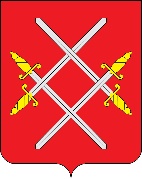 АДМИНИСТРАЦИЯ РУЗСКОГО ГОРОДСКОГО ОКРУГАМОСКОВСКОЙ ОБЛАСТИПОСТАНОВЛЕНИЕот __________________________ №_______Об утверждении Порядка предоставления ежемесячной компенсационной выплаты обучающимся по дополнительным образовательным программам в организациях дополнительного образования Рузского городского округа Московской области за проезд от места жительства до образовательной организации и обратноВ целях развития системы дополнительного образования обучающихся образовательных организаций Рузского городского округа во внеурочное время, в соответствии с Решением Совета депутатов Рузского городского округа от 06 ноября 2019 года №422/44 «О ежемесячной компенсационной выплат обучающимся по дополнительным образовательным программам в организациях дополнительного образования Рузского городского округа Московской области за проезд от места жительства до образовательной организации и обратно», руководствуясь Уставом Рузского городского округа, постановляет:1. Утвердить Порядок предоставления ежемесячной компенсационной выплаты обучающимся по дополнительным образовательным программам в организациях дополнительного образования Рузского городского округа Московской области за проезд от места жительства до образовательной организации и обратно.2. Установить, что Порядок, указанный в пункте 1настоящего постановления, применяется к правоотношениям, возникшим с 01.01.2019г.3. Управлению образования Администрации Рузского городского округа обеспечить проведение организациям дополнительного образования разъяснительных работ по применению Порядка по предоставлению выплаты среди обучающихся и их родителей. 4. Признать утратившим силу Постановление Главы Рузского муниципального района Московской области от 18.04.2008 №630 «Об утверждении Порядка предоставления ежемесячной компенсационной выплаты учащимся образовательных учреждений Рузского муниципального района (не пользующихся проездом по направлению к учреждениям дополнительного образования) за проезд от места жительства до учреждения дополнительного образования Рузского муниципального района и обратно».5. Опубликовать настоящее постановление в газете «Красное знамя» и разместить на официальном сайте Рузского городского округа в сети «Интернет».6. Контроль за исполнением настоящего постановления возложить на заместителя Главы Администрации Рузского городского округа Московской области Волкову Е.С.Глава городского округа                                                              Н.Н.ПархоменкоПорядок предоставления ежемесячной компенсационной выплаты обучающимсяпо дополнительным образовательным программам в организациях дополнительного образования Рузского городского округа Московской области за проезд от места жительства до образовательной организации и обратно1. Настоящий Порядок определяет механизм и условия ежемесячной компенсационной выплаты обучающимся по дополнительным образовательным программам в организациях дополнительного образования Рузского городского округа Московской области за проезд от места жительства до образовательной организации и обратно (далее – компенсационные выплаты).2. Компенсационные выплаты обучающимся производятся организацией дополнительного образования один раз в месяц в размере 100 процентов расходов за проезд после представления в образовательную организацию заявления обучающегося или его родителей (законных представителей) и документов, подтверждающих факт оплаты проезда.2.1. Документами, подтверждающими факт оплаты проезда, являются:2.1.1. напечатанный на терминале оплаты проезда информационный листок к билету, записанному в электронном виде на единую транспортную карту "учащегося", единую транспортную карту "учащегося, проживающего в сельской местности" (далее – ЕТК учащегося, ЕТК учащегося, проживающего в сельской местности);2.1.2. разовый печатный билет, реализуемый в салоне подвижного состава и (или) в специализированных пунктах продажи билетов перевозчиков; 2.1.3. выписка из личного кабинета держателя ЕТК учащегося, ЕТК учащегося, проживающего в сельской местности, в части учета совершенных поездок с указанием номера карты.3. Руководители организаций дополнительного образования Рузского городского округа Московской области не позднее 10 числа месяца, следующего за месяцем, в котором осуществляется проезд, предоставляет в Муниципальное казенное учреждение «Централизованная бухгалтерия муниципальных учреждений» (далее - МКУ «ЦБУ») отчеты о фактических затратах на проезд, документы подтверждающие факт оплаты проезда и списки обучающихся с указанием стоимости проезда.4. На основании сведений, предоставленных в соответствии с п.4 настоящего Порядка, МКУ «ЦБУ» составляет и утверждает сводные отчеты о фактических затратах на проезд.5. МКУ «ЦБУ» осуществляет выплат за счет средств бюджета Рузского городского округа.6. МКУ «ЦБУ» обеспечивает сбор и хранение всей отчетной документации по использованию средств бюджета Рузского городского округа, выделяемых на оплату компенсации.Утвержденпостановлением Администрации Рузского городского округаот _______________  № ______